EHRC Programme Summary: Appendix 1: Attendance Analysis 1. Total Invitees by Sector3. Total Attendees by Sector3. Total Invitees by Religion or Belief4. 4. Total Attendees by Religion or Belief5. Total Attendance at Dialogues Only by Religion or Belief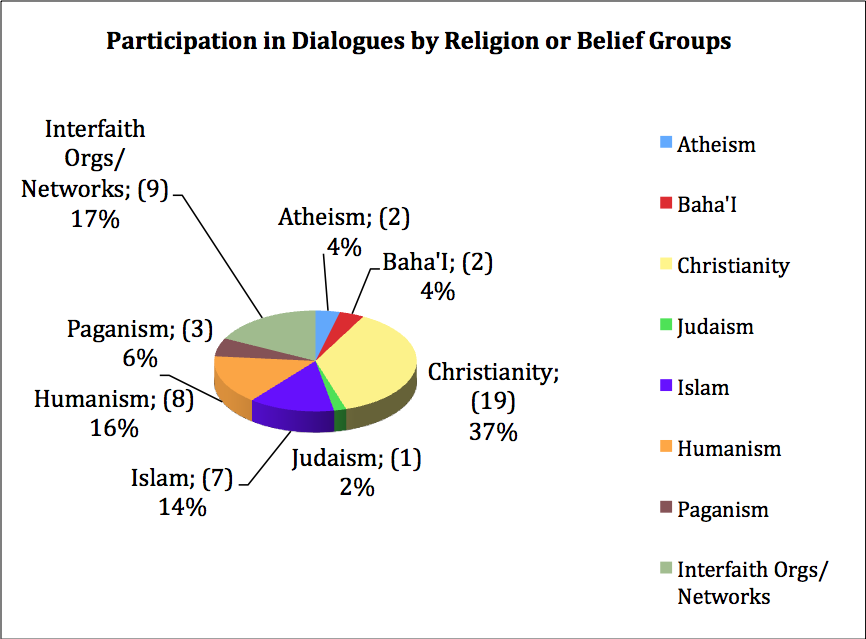 6. Total Attendance at Dialogues Only by SectorDialogue 1: Religion & the Public Sphere7. Attendees by Sector8. Attendees by Religion or BeliefDialogue 2: Religion & the Media9. Attendees by Sector10. Attendees by Religion or BeliefDialogue 3: Religious Diversity in the Workplace11. Attendees by Sector12. Attendees by Religion or BeliefDialogue 4: Balancing Competing Interests13. Attendees by Sector14. Attendees by Religion or BeliefSummative Conference15. Attendees by Sector16. Attendees by Religion or BeliefAnalysis by OrganisationsWhen analysed by ‘organisation’, the total number of organizations invited to all of the events is 130. Of those, 75 were represented at one or more of the events. 17. Organisations Attended by Sector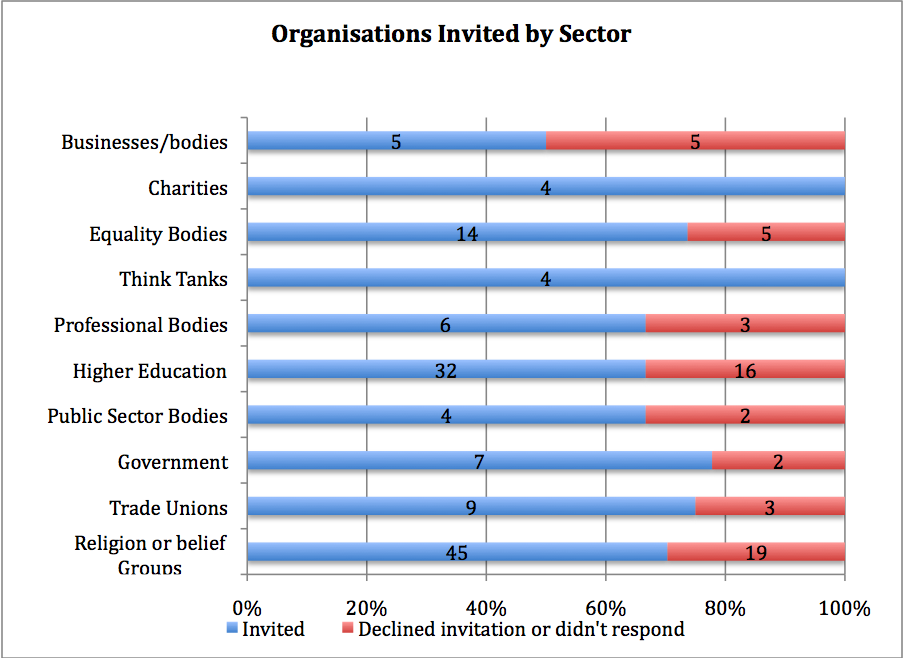 18. Organisations Attended by Religion or Belief